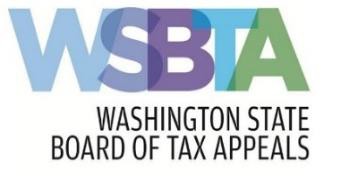 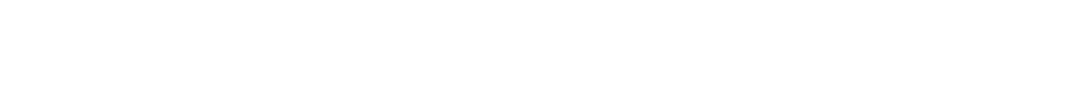 RPC 3.1 and CR 11 CertificationThe undersigned representative appearing before the Washington State Board of Tax Appeals certifies that, to the best of his or her knowledge, information, and belief, formed after reasonable inquiry under the circumstances that the appeals for the petition numbers identified below are well- grounded in fact; warranted by existing law or a good faith argument for the extension, modification, or reversal of existing law or the establishment of new law; and not interposed for any improper purpose.Signed this 	day of 	, 2019 in 	County, 	State.Signature of Appearing RepresentativePrint Name:  	Petition numbers: